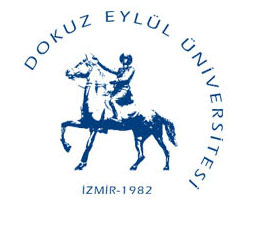 T.C.DOKUZ EYLÜL ÜNİVERSİTESİMühendislik Fakültesi DekanlığıBÖLÜM SEÇMELİ DERS KREDİSİ ARTIRIMI DİLEKÇESİT.C.DOKUZ EYLÜL ÜNİVERSİTESİMühendislik Fakültesi DekanlığıBÖLÜM SEÇMELİ DERS KREDİSİ ARTIRIMI DİLEKÇESİT.C.DOKUZ EYLÜL ÜNİVERSİTESİMühendislik Fakültesi DekanlığıBÖLÜM SEÇMELİ DERS KREDİSİ ARTIRIMI DİLEKÇESİT.C.DOKUZ EYLÜL ÜNİVERSİTESİMühendislik Fakültesi DekanlığıBÖLÜM SEÇMELİ DERS KREDİSİ ARTIRIMI DİLEKÇESİT.C.DOKUZ EYLÜL ÜNİVERSİTESİMühendislik Fakültesi DekanlığıBÖLÜM SEÇMELİ DERS KREDİSİ ARTIRIMI DİLEKÇESİ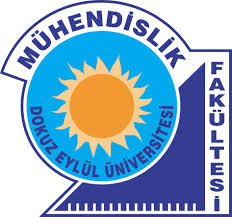 Öğrencinin:Adı – SoyadıOkul NumarasıBölümü- SınıfıCep TelefonuElektronik Mektup Adresi (El-Mek) Elektronik Mektup Adresi (El-Mek) Elektronik Mektup Adresi (El-Mek)                   Mezuniyet aşamasında olduğumdan 240 AKTS tamamlayabilmek için; “son dönem aldığım seçmeli dersin üzerimden silinemeyeceğini, BAŞARILI olmak zorunda olduğumu bilerek”  Web kayıt haftasında yeni seçmeli ders alabilmek için bölüm seçmeli dersi kredi sınırının artırılması hususunda gereğinin yapılmasını arz ederim.                  Mezuniyet aşamasında olduğumdan 240 AKTS tamamlayabilmek için; “son dönem aldığım seçmeli dersin üzerimden silinemeyeceğini, BAŞARILI olmak zorunda olduğumu bilerek”  Web kayıt haftasında yeni seçmeli ders alabilmek için bölüm seçmeli dersi kredi sınırının artırılması hususunda gereğinin yapılmasını arz ederim.                  Mezuniyet aşamasında olduğumdan 240 AKTS tamamlayabilmek için; “son dönem aldığım seçmeli dersin üzerimden silinemeyeceğini, BAŞARILI olmak zorunda olduğumu bilerek”  Web kayıt haftasında yeni seçmeli ders alabilmek için bölüm seçmeli dersi kredi sınırının artırılması hususunda gereğinin yapılmasını arz ederim.                  Mezuniyet aşamasında olduğumdan 240 AKTS tamamlayabilmek için; “son dönem aldığım seçmeli dersin üzerimden silinemeyeceğini, BAŞARILI olmak zorunda olduğumu bilerek”  Web kayıt haftasında yeni seçmeli ders alabilmek için bölüm seçmeli dersi kredi sınırının artırılması hususunda gereğinin yapılmasını arz ederim.                  Mezuniyet aşamasında olduğumdan 240 AKTS tamamlayabilmek için; “son dönem aldığım seçmeli dersin üzerimden silinemeyeceğini, BAŞARILI olmak zorunda olduğumu bilerek”  Web kayıt haftasında yeni seçmeli ders alabilmek için bölüm seçmeli dersi kredi sınırının artırılması hususunda gereğinin yapılmasını arz ederim.                  Mezuniyet aşamasında olduğumdan 240 AKTS tamamlayabilmek için; “son dönem aldığım seçmeli dersin üzerimden silinemeyeceğini, BAŞARILI olmak zorunda olduğumu bilerek”  Web kayıt haftasında yeni seçmeli ders alabilmek için bölüm seçmeli dersi kredi sınırının artırılması hususunda gereğinin yapılmasını arz ederim.                  Mezuniyet aşamasında olduğumdan 240 AKTS tamamlayabilmek için; “son dönem aldığım seçmeli dersin üzerimden silinemeyeceğini, BAŞARILI olmak zorunda olduğumu bilerek”  Web kayıt haftasında yeni seçmeli ders alabilmek için bölüm seçmeli dersi kredi sınırının artırılması hususunda gereğinin yapılmasını arz ederim.Toplam AKTSToplam AKTSToplam AKTSYapılması İstenen Kredi Artırım MiktarıYapılması İstenen Kredi Artırım MiktarıYapılması İstenen Kredi Artırım MiktarıDanışman OnayıDanışman OnayıDanışman Onayı                                                                                   …/…./…..                                                                          Dilekçenin verildiği tarih                imzaEkler :                                                                                   …/…./…..                                                                          Dilekçenin verildiği tarih                imzaEkler :                                                                                   …/…./…..                                                                          Dilekçenin verildiği tarih                imzaEkler :                                                                                   …/…./…..                                                                          Dilekçenin verildiği tarih                imzaEkler :                                                                                   …/…./…..                                                                          Dilekçenin verildiği tarih                imzaEkler :                                                                                   …/…./…..                                                                          Dilekçenin verildiği tarih                imzaEkler :                                                                                   …/…./…..                                                                          Dilekçenin verildiği tarih                imzaEkler :